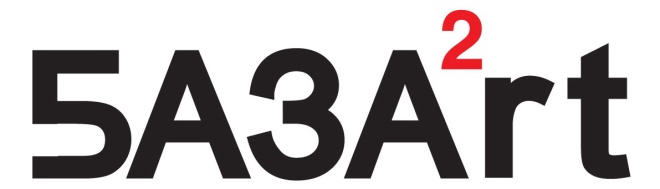 БАЗААРТ Вас позива на семинар ДРАМСКЕ ИГРЕ У НАСТАВИкоји ће се одржати11. и 12. МАЈА (субота и недеља), од 09.00 до 17.00,
у ОШ "Вук Караџић", Таковска 41, БеоградСеминар Драмске игре у настави (435) упознаје наставника с различитим драмским техникама, од најједноставнијих (игре и загревања с драмским елементима), до сложених и целовитих (процесна драма). Фокус семинара је на примени ових техника и метода у настави, у складу са узрастом, индивидуалним карактеристикама и потребама ученика, циљевима и контекстом учења и специфичностима предмета.Семинар је у потпуности интерактиван – одвија се кроз учешће полазника у свим вежбама. У завршници семинара, наставници осмишљавају и представљају модел часа у ком ће применити научене драмске технике и методе. Након искуства учествовања у драмским играма, полазници добијају и теоријско објашњење и писане материјале.Циљ семинара је да, увођењем креативних драмских елемената, унапреди реализацију наставе, али и да допринесе креирању подстицајне и мотивишуће средине за учење и омогући васпитни утицај.Семинар је намењен наставницима на свим нивоима општег образовања, стручним сарадницима у вртићима и школама и васпитачима у дому.Семинар носи 16 бодова. Цена по полазнику је 3.000 РСД. Ако наставник плаћа из сопствених средстава, остварује попуст од 20%.ПРИЈАВИТЕ СЕ маилом на адресу seminari.bazaart@gmail.com. Семинар је наведен у Каталогу ЗУОВ-а: 435:  Драмске игре у наставиОбласт:           ОПШТА ПИТАЊА НАСТАВЕ
Компетенција:            К2 - компетенције за поучавање и учењеПриоритет 3: Унапређивање компетенција наставника у области планирања и реализације наставе оријентисане на исходе (подизање нивоа методичких знања релевантних за циљеве и исходе предмета/области)